ENGLISH 002 GRAMMAR WORKSHEET – Q(4)Q(4) Define each person’s job using “who”.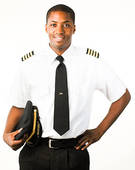 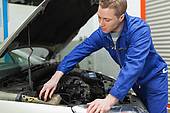 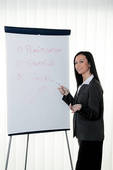 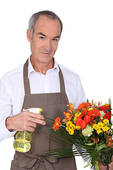 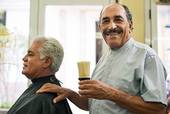 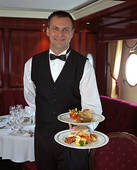 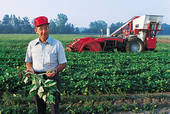 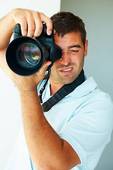 1) A pilot______________________________________________________________.2) A mechanic__________________________________________________________.3) A teacher____________________________________________________________.4) A florist_____________________________________________________________.5) A barber_____________________________________________________________.6) A waiter____________________________________________________________.7) A photographer______________________________________________________. Q (5) Define the places in the pictures using “where”.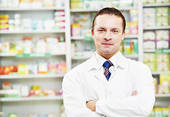 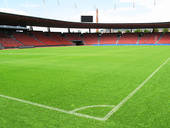 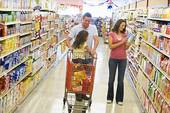 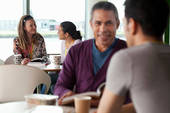 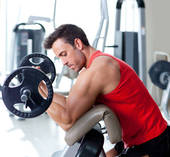 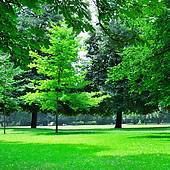 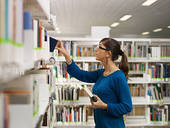 1) A pharmacy_________________________________________________________.2) A stadium__________________________________________________________.3) A grocery store______________________________________________________.4) A café______________________________________________________________.5) A gym______________________________________________________________.6) A park______________________________________________________________.7) A library_____________________________________________________________.Q(6) Define the nouns below using “which / that”.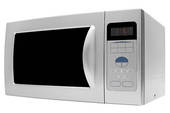 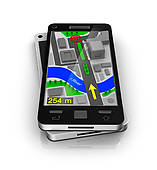 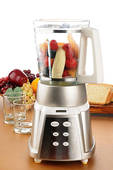 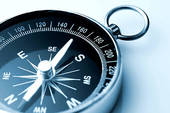 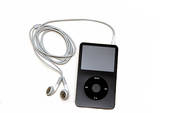 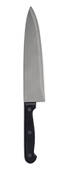 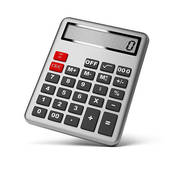 1) A microwave oven___________________________________________________.2) A GPS navigator______________________________________________________.3) A juice blender______________________________________________________.4) A compass__________________________________________________________.5) An MP3 player_______________________________________________________.6) A knife______________________________________________________________.7) A calculator__________________________________________________________.GOOD LUCK